Açıklama: Bu anketle Muğla Sıtkı Koçman Üniversitesi Su Ürünleri Mühendisliği Bölümünde öğrenim gören Mevlana öğrencilerinin memnuniyeti konusunda görüşlerinin alınması amaçlanmaktadır. Lütfen her maddeyi dikkatle okuduktan sonra duyduğunuz memnuniyet derecesini işaretleyiniz. Önermelere verdiğiniz cevaplar sadece Muğla Sıtkı Koçman Üniversitesi Su Ürünleri Mühendisliği Bölümü Mevlana Birimi tarafından değerlendirilecek ve saklı tutulacaktır. Değerli katkılarınız için teşekkür ederiz.									DEKANLIKDiğer görüş ve önerilerinizi kısaca belirtiniz.      MEVLANA DEĞİŞİM PROGRAMI İLE GELEN ÖĞRENCİ MEMNUNİYET DEĞERLENDİRME FORMU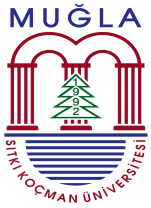    MEVLANA DEĞİŞİM PROGRAMI İLE GELEN ÖĞRENCİ MEMNUNİYET DEĞERLENDİRME FORMU   MEVLANA DEĞİŞİM PROGRAMI İLE GELEN ÖĞRENCİ MEMNUNİYET DEĞERLENDİRME FORMU   MEVLANA DEĞİŞİM PROGRAMI İLE GELEN ÖĞRENCİ MEMNUNİYET DEĞERLENDİRME FORMUBELGE NO: ............FORM NO: ................SAYFA SAYISI: ........YAYIM TARİHİ: 16/05/2022FAKÜLTENİZ:                                                                 BÖLÜMÜNÜZ:FAKÜLTENİZ:                                                                 BÖLÜMÜNÜZ:FAKÜLTENİZ:                                                                 BÖLÜMÜNÜZ:FAKÜLTENİZ:                                                                 BÖLÜMÜNÜZ:FAKÜLTENİZ:                                                                 BÖLÜMÜNÜZ:FAKÜLTENİZ:                                                                 BÖLÜMÜNÜZ:FAKÜLTENİZ:                                                                 BÖLÜMÜNÜZ:Değerlendirme Yarıyılı20...... - 20......   □ Güz Yarıyılı        □ Bahar  Yarıyılı       □  Yaz Okulu        20...... - 20......   □ Güz Yarıyılı        □ Bahar  Yarıyılı       □  Yaz Okulu        20...... - 20......   □ Güz Yarıyılı        □ Bahar  Yarıyılı       □  Yaz Okulu        20...... - 20......   □ Güz Yarıyılı        □ Bahar  Yarıyılı       □  Yaz Okulu        20...... - 20......   □ Güz Yarıyılı        □ Bahar  Yarıyılı       □  Yaz Okulu        20...... - 20......   □ Güz Yarıyılı        □ Bahar  Yarıyılı       □  Yaz Okulu        DANIŞMANLIK REHBERLİK HAKKINDA  (1-4 arası)DANIŞMANLIK REHBERLİK HAKKINDA  (1-4 arası)Değerlendirme Değerlendirme Değerlendirme Değerlendirme Değerlendirme DANIŞMANLIK REHBERLİK HAKKINDA  (1-4 arası)DANIŞMANLIK REHBERLİK HAKKINDA  (1-4 arası)54321(1) Kesinlikle katılmıyorum (2) Katılmıyorum (3) Kararsızım (4) Katılıyorum (5) Kesinlikle katılıyorum.(1) Kesinlikle katılmıyorum (2) Katılmıyorum (3) Kararsızım (4) Katılıyorum (5) Kesinlikle katılıyorum.(1) Kesinlikle katılmıyorum (2) Katılmıyorum (3) Kararsızım (4) Katılıyorum (5) Kesinlikle katılıyorum.(1) Kesinlikle katılmıyorum (2) Katılmıyorum (3) Kararsızım (4) Katılıyorum (5) Kesinlikle katılıyorum.(1) Kesinlikle katılmıyorum (2) Katılmıyorum (3) Kararsızım (4) Katılıyorum (5) Kesinlikle katılıyorum.(1) Kesinlikle katılmıyorum (2) Katılmıyorum (3) Kararsızım (4) Katılıyorum (5) Kesinlikle katılıyorum.(1) Kesinlikle katılmıyorum (2) Katılmıyorum (3) Kararsızım (4) Katılıyorum (5) Kesinlikle katılıyorum.1. Koordinatörümün öğrencilere karşı tutum ve davranışları olumludur.                   1. Koordinatörümün öğrencilere karşı tutum ve davranışları olumludur.                   2. Koordinatörüm sorun ve önerilerime karşı duyarlıdır.2. Koordinatörüm sorun ve önerilerime karşı duyarlıdır.3. Koordinatörüm bana gerekli zamanı ayırmakta ve başarı durumumu izlemektedir.3. Koordinatörüm bana gerekli zamanı ayırmakta ve başarı durumumu izlemektedir.4. Ders seçimi konusunda yeterli yönlendirme yapılmaktadır.4. Ders seçimi konusunda yeterli yönlendirme yapılmaktadır.SUNULAN HİZMETLER HAKKINDA	(5-11 arası)SUNULAN HİZMETLER HAKKINDA	(5-11 arası)5. Yemekhaneden bulunduğum süre içinde yararlanabildim.5. Yemekhaneden bulunduğum süre içinde yararlanabildim.6. Sosyal tesislerinden (spor salonu, havuz) yeterince yararlanabildim.                                           6. Sosyal tesislerinden (spor salonu, havuz) yeterince yararlanabildim.                                           7. Kampus içi ulaşım olanakları yeterlidir.7. Kampus içi ulaşım olanakları yeterlidir.8. Üniversitemizde güvenlik önlemleri yeterlidir.8. Üniversitemizde güvenlik önlemleri yeterlidir.9. Üniversitemizde öğrencilere verilen sağlık hizmetleri yeterlidir.9. Üniversitemizde öğrencilere verilen sağlık hizmetleri yeterlidir.10. Mevlana’nın sağladığı burs olanakları yeterlidir.10. Mevlana’nın sağladığı burs olanakları yeterlidir.11. Kütüphane olanakları yeterlidir.11. Kütüphane olanakları yeterlidir.MEVLANA OFİSİNİN DEĞERLENDİRİLMESİ HAKKINDA (12-16 arası)MEVLANA OFİSİNİN DEĞERLENDİRİLMESİ HAKKINDA (12-16 arası)12. Sorularımıza yanıt verecek yeterli bilgiye sahiptirler.12. Sorularımıza yanıt verecek yeterli bilgiye sahiptirler.13. Çalışanlar, görev ve sorumluluklarını etkin bir şekilde yerine getirebilmeleri için kaynakları ve bilgileri içtenlikle paylaşmaktalar.13. Çalışanlar, görev ve sorumluluklarını etkin bir şekilde yerine getirebilmeleri için kaynakları ve bilgileri içtenlikle paylaşmaktalar.14. Öğrenci işlemleri ve diğer konularda düzenli bilgilendirme yapılmaktadır.14. Öğrenci işlemleri ve diğer konularda düzenli bilgilendirme yapılmaktadır.15. Bizlere karşı tutum ve davranışları olumludur.15. Bizlere karşı tutum ve davranışları olumludur.16. Bilgileri bire bir görüşerek, telefonla veya elektronik ortamda paylaşmaya açıktırlar.16. Bilgileri bire bir görüşerek, telefonla veya elektronik ortamda paylaşmaya açıktırlar.GENEL DEĞERLENDİRME HAKKINDA (17-19 arası)GENEL DEĞERLENDİRME HAKKINDA (17-19 arası)17. Mevlana değişim programından memnun kaldım.17. Mevlana değişim programından memnun kaldım.18. Yüksek Lisans için tekrar başvuru yapabilirim.18. Yüksek Lisans için tekrar başvuru yapabilirim.19. MSKÜ' de tekrar başka bir program dahilinde öğrenim görmek ister misiniz?19. MSKÜ' de tekrar başka bir program dahilinde öğrenim görmek ister misiniz?